Вы стали жертвой домашнего насилия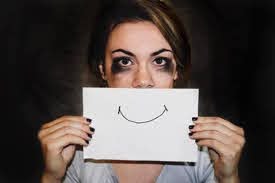 В случае опасности для вашей жизни и здоровья любыми способами постарайтесь вызвать помощь и сообщить о случившемся в полицию: обратиться с заявлением в территориальный орган внутренних дел по телефону 02 либо к своему участковому уполномоченному полиции. Член семьи, от которого исходит угроза, может быть привлечен к уголовной ответственности по статьям УК РФ «нанесение побоев», «истязания», «угроза убийством» и т.д. Привлечение по этим статьям чаще всего помогает предотвратить более тяжкие преступления.Если критическая ситуация не требует вмешательства правоохранительных органов и имеется перспектива ее разрешения, тем не менее примите ряд предупредительных мер:сделайте так, чтобы ваши близкие находились в курсе складывающейся обстановки в вашей семье;имейте надежное место (у родственников, у друзей), куда вы можете уйти в случае опасности;договоритесь со своими соседями, чтобы они вызвали полицию, если услышат шум и крики из вашей квартиры;спрячьте запасные ключи от дома (машины) так, чтобы, взяв их, вы могли бы быстро покинуть дом в случае опасности;имейте в запасе необходимую сумму денег, записную книжку с номерами телефонов, паспорт, документы детей, другие важные бумаги, а также одежду и нужные лекарства в доступном для вас месте;заранее узнайте и запишите телефоны местных служб помощи, в том числе дежурной части отдела полиции, вашего участкового уполномоченного полиции, инспектора по делам несовершеннолетних, кризисного центра и т.п. – если ситуация критическая и угрожает вашей жизни и здоровью либо вашим близким, то покидайте дом незамедлительно;не пугайте полицией – это может вызвать труднопрогнозируемую реакцию вашего домашнего тирана, – а обращайтесь к ее представителям своевременно. Помните, что Закон на вашей стороне!УПРАВЛЕНИЕ МВД РОССИИ ПО ХАНТЫ-МАНСИЙСКОМУ АО - ЮГРЕhttps://86.xn--b1aew.xn--p1ai/document/916855 